ROTINA DO TRABALHO PEDAGÓGICO PARA SER REALIZADA EM DOMICÍLIO (Maternal IL-A)- ProfªGiseli HelenaData: 02/08 a 06/08 de 2021  Creche Municipal “Maria Silveira Mattos”SEGUNDA-FEIRATERÇA-FEIRAQUARTA-FEIRAQUINTA-FEIRASEXTA-FEIRAMATERNAL 2-A*Vídeo informativo:Por que existe Folclore – Ticolicos – Narrativas do Brasilhttps://www.youtube.com/watch?v=WTyd-MlCmcc*(CG) (ET) Sequência Didática: Lendas, Parlendas e Brincadeiras.- Brincadeira de pular varinha, estimulando a vivência, e o resgate das brincadeiras folclóricas em casa, reconhecendo-a como elemento importante de aprendizagem e cultura.Coloque uma varinha distante da outra e estimule a criança a pular. Conforme a criança for conseguindo, pode aumentar a distância entre as varinhas.OBS: A varinha pode ser feita de papel, ou qualquer outro material que tiver disponível.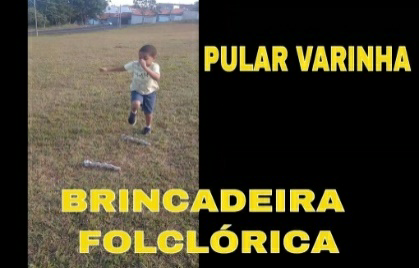 MATERNAL 2-A*Vídeo com a Lenda do Saci Pererêhttps://www.youtube.com/watch?v=um1WHr1ejow*(CG) (TS) Sequência Didática: Lendas, Parlendas e Brincadeiras* A brincadeira hoje é de pular com uma perna só como o Saci Pererê. Ouvindo a música, vamos pular de um lado para o outro, estimulando o nosso equilíbrio e o desafio de pular com uma perna só.Música do Saci Pererê – Turma do Folclorehttps://www.youtube.com/watch?v=ljTSqTkaseA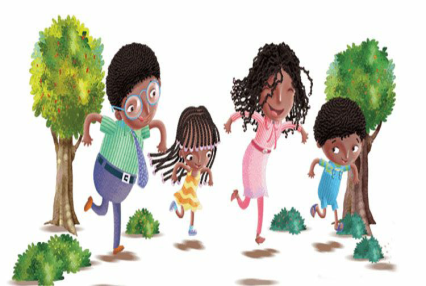 MATERNAL 2-A*Vídeo com a Parlenda: Um homem bateu em minha porta, com Rúbia Mesquitahttps://www.youtube.com/watch?v=syPqEG_9B0Y*(EF) (CG) Sequência Didática: Lendas, Parlendas e Brincadeiras- Brincadeira de pular corda, fazendo os gestos da música do vídeo, estimulando vivências em casa com brincadeiras tradicionais.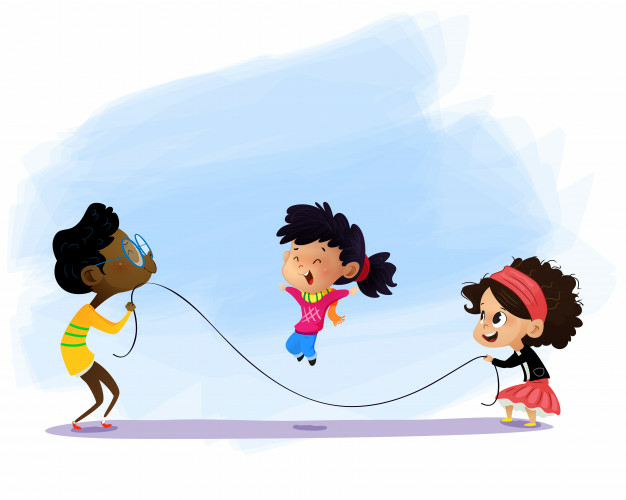 MATERNAL 2-A* (CG) (TS) Aula pelo App Zoom para os alunos.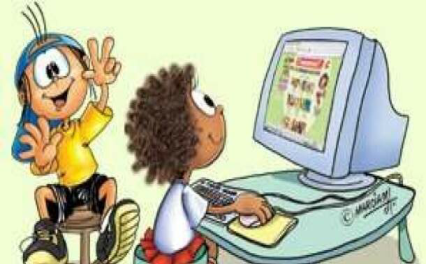 Confecção de um cartão para o Papai ou quem cuida da criança.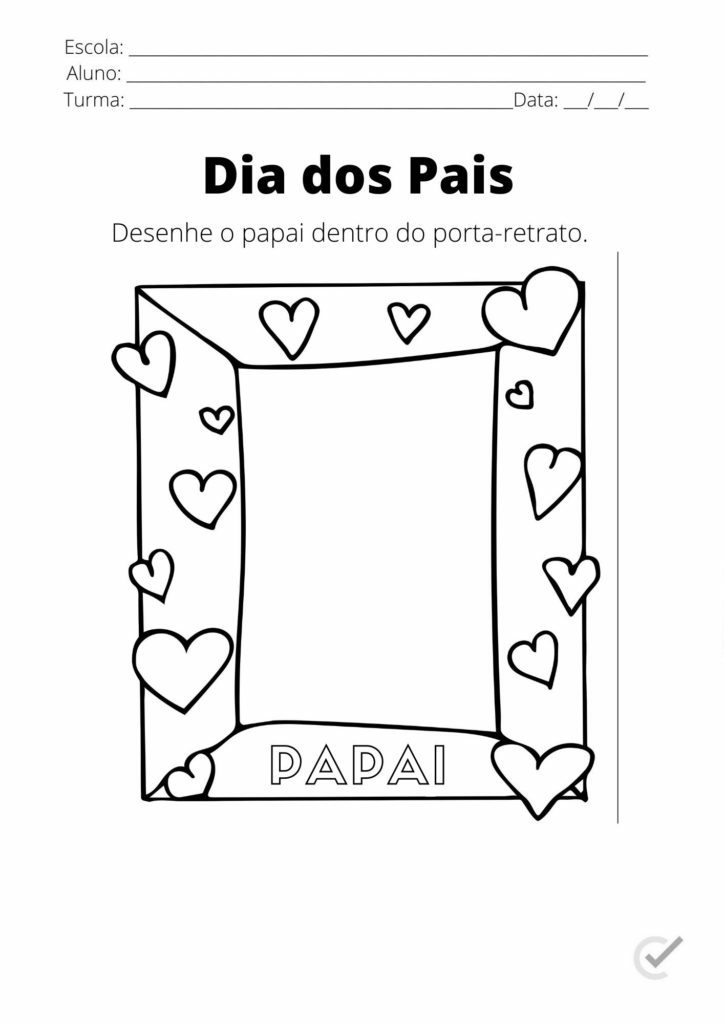 MATERNAL 2-A*Vídeo com a brincadeira de jogo de mão, Adoletahttps://www.youtube.com/watch?v=2PENCQTM2uE*(CG) (EF) Sequência Didática: Lendas, Parlendas e Brincadeiras*Brincar de Adoleta, de acordo com as especificações do vídeo, com as mãos viradas para cima, um de frente para o outro, ou fazendo uma roda:Adoleta
Le petit petit polá, le café com chocolá
Adoleta
Puxa o rabo do tatu, quem saiu foi tu.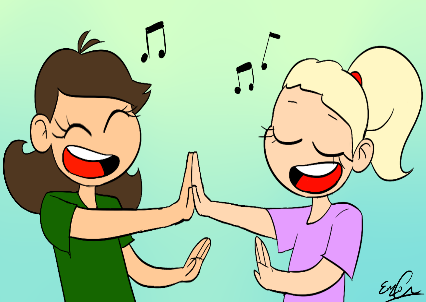 